Децентралізація – Шлях до кращих результатів та ефективності (DOBRE)Підтримка Розвитку Об’єднаних Територіальних Громад (ОТГ) в УкраїніЗАЯВА-АНКЕТАКерівництво ОТГ: Перелік обраного керівництва ОТГ та членів ради. Прізвище,  ім’я голови сільської, селищної, міської ОТГ, контактні дані (тел./факс, моб. телефон, е-mail):Прізвище,  ім’я секретаря  сільської, селищної, міської ОТГ, контактні дані (тел./факс, моб. телефон, е- mail):Будь ласка, надайте структурну  схему органу місцевого самоврядування  ОТГ. Якщо її нема, будь-ласка, якщо можливо, надайте перелік всіх керівників відділів та персоналу ради. Склад ОТГ:  Перелік громад/селищ, що входять до ОТГ. Будь ласка, надайте перелік сіл, селищ та міст, та додайте до цієї анкети. Дані щодо населення ОТГ: Будь ласка, заповніть нижченаведену таблицю (дивіться інструкції на наступній сторінці)Інструкція до п. 8.Питання 1 стосується загального рівня населення в вашій ОТГ та у громадах, що до неї входять. Питання 2 і 3 стосуються складу населення за статями. Питання 4, 5, 6 і 7 стосуються вікового розподілу населення. Питання 8 і 9 стосуються економічних показників, включаючи відсоток тих, хто, хто тимчасово або назавжди покинув місцевість для роботи в інших областях України або за її межами, а також рівень бідності. Якщо ви офіційно не збирали ці дані, будь ласка, надайте інформацію, котра в вас є, вказавши джерело. Питання 10 стосується даних щодо будь-яких уразливих або соціально незахищених груп вашої громади. Будь ласка, повідомте, чи є в вашій ОТГ біженці або внутрішньо переміщені особи (ВПО), особливо ті, хто покинув рідні місця через конфлікт, війну або інші лиха. Питання також стосується даних щодо пенсіонерів, ветеранів та інвалідів. Питання 11 стосується даних щодо різних етнічних груп в вашій ОТГ. Будь ласка, вкажіть кількість або відсоток.Відстань та розташування між населеними пунктами ОТГ та до інших ОТГ:Будь ласка, намалюйте схематичну мапу вашої об’єднаної громади, з відстанями між кожним населеним пунктом та центром ОТГ в будь- якому зручному для вас форматі (jpeg, PDF та інші, можна від руки)Будь ласка, надайте стислу інформацію щодо відстані від вашої ОТГ до сусідніх ОТГ, або тих, що у процесі об’єднання вашого району.  Чи добрими є дороги та інші комунікації? Будь ласка, опишіть: Протяжність доріг (км) в розрізі  місцевого, обласного, державного значення.Охарактеризуйте стан доріг ( добрий, задовільний, не задовільний)Протяжність мереж водопостачання  та водовідведення (км)Стан мереж водопостачання  та водовідведення (добрий, задовільний, не задовільний)Каналізація та очисні споруди (є, немає, стан)Газопостачання (вид, охоплення дворів)Чи є в вас спільні послуги з сусідніми ОТГ, такі як водопостачання та ін.? Вкажіть, які, якщо є.Бюджет ОТГ:  Будь ласка, надайте копію бюджету вашої ОТГ за 2016 та найсвіжіший звіт про моніторинг або виконання бюджету.Зустрічі місцевих рад: Скільки засідань проводиться в середньому щорічно місцевими радами? Будь ласка, надайте дату останнього засідання ради. Чи є стандартний розклад засідань?Будь ласка, надайте порядок денний та протокол останнього засідання (за наявності). Наявність ресурсів економічного розвитку: Перелічіть будь-які навчальні ресурси (включаючи виші): можете включити університети та їх філії, коледжі, неурядові організації, що проводять навчання або залучені до розвитку освітнього сектору, факультети економіки, бізнесу, управління та/або державного управління. Будь ласка, надайте перелік офіційно зареєстрованих на території вашої ОТГ або ліцензованих бізнесів/секторів економіки, в котрих вони працюють (наприклад: сільське господарство, виробництво, обробка деревини, туризм). Будь ласка, перелічіть заклади в вашій ОТГ, що навчають веденню бізнесу.Ресурси комунальних послуг:  Будь ласка, надайте перелік організацій, які надають комунальні послуги на території вашої ОТГ (наприклад: вивіз сміття, водопостачання, вода для зрошення, дошкільна освіта, освітлювання вулиць, інші) Розділіть на дві групиДержавні організації: Приватні організації: Будь ласка, наведіть приклади державно-приватного партнерства в вашій ОТГ: Перелічіть та опишіть контрактні відносини між ОТГ та приватною компанією з метою надання послуг місцевому населенню. Будь ласка, перелічіть всі приклади (якщо є), включаючи аутсорсінг (передача функцій зовнішній організації).   Наявність активних організацій громадського суспільства або місцевих громадських об‘єднань в вашій ОТГ.Будь ласка, надайте перелік організацій громадського суспільства або місцевих громадських об‘єднань у вашій ОТГ та вкажіть, котрі з них представляють інтереси уразливих або незахищених груп? (жінки, молодь, ВПО, інваліди, ветерани, тощо)Наявність засобів масової інформації в ОТГ.Будь ласка, надайте перелік засобів масової інформації в вашій ОТГ, включаючи газети, радіостанції, телебачення, інтернет-видання та інші. Вкажіть, чи вони є філіалами національних медіа або місцевими ЗМІ. Нижченаведений розділ містить питання стосовно активної позиції вашої ОТГ та бачення лідерства заради позитивних змін в громаді, а також бюджетної спроможності. Будь ласка, надайте повну відповідь на питання, з досвідом вашої ОТГ. Якщо в вас нема прикладів, опишіть ідеї, котрі доречні для кожної ситуації. Будь ласка, надайте всю можливу супровідну документацію та перелічіть її в кожному питанні.  Також, позначте документи номером відповідного питання.  Нижченаведений розділ містить питання, пов’язані з досвідом та можливостями вашої ОТГ надавати послуги громадянам. Будь ласка, дайте повну відповідь на питання, з врахуванням досвіду вашої ОТГ. Якщо в вас нема прикладів, опишіть ідеї, котрі на вашу думку є доречними в кожній ситуації. Будь ласка, надайте всю підкріплюючу документацію та перелічіть її в кожному питанні. Також, позначте всі документи, що супроводжують питання, відповідними номерами. Цей розділ містить питання щодо досвіду вашої ОТГ у залученні громади та організацій громадянського суспільства в процес прийняття рішень. Будь ласка, надайте повні відповіді на запитання, ґрунтуючись на досвіді вашої ОТГ. Якщо у вас нема прикладів, опишіть ідеї, які на вашу думку доречні до кожної ситуації. Будь ласка, надайте всю підкріплюючу документацію та перелічіть її в кожному питанні. Також, позначте всі документи, що супроводжують питання, відповідними номерами. 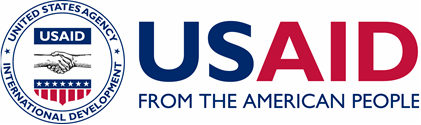 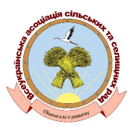 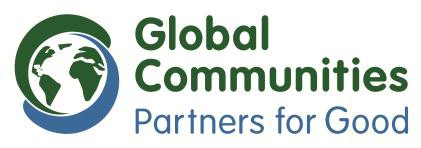 1. Назва (ОТГ)(українською, англійською):2.Область, район, адміністративний центр ОТГ3. Дата створення ОТГ:4. Поштова адреса, е-mail5. Ім’я відповідального представника ОТГ: Хто контактна особа?РАЗОМ по всій ОТГ Адміністративний центр ОТГ Населення1РазомНаселення2ЧоловіківНаселення3ЖінокВіковий розподіл40 – 18Віковий розподіл519 – 35Віковий розподіл635 – 50Віковий розподіл751 і вищеЕкономічні фактори8Рівень міграції (%)Економічні фактори9Рівень бідності (%)Уразливі групи10ВПО/БіженціУразливі групи10ІнвалідиУразливі групи10ПенсіонериУразливі групи10ВетераниЕтнічні групи11УкраїнціЕтнічні групи11Інші (прохання конкретизувати)A1Чи подавали ви заявку або отримували кошти від держави для втілення місцевих проектів? Якщо так, будь ласка, надайте якісь документи, листування або детальний опис, вказуючи на рівень лідерства ОТГ, його активний підхід та ініціативу в співпраці з урядовими органами задля отримання державних коштів (у вигляді субвенцій або інших фінансових форм) протягом останніх 5 років. Будь ласка, опишіть, як ваше ОТГ працювало з посадовцями для отримання коштів.  Якщо ні, які проекти, на вашу думку, держава профінансувала би в вашій ОТГ?Якщо так, будь ласка, надайте якісь документи, листування або детальний опис, вказуючи на рівень лідерства ОТГ, його активний підхід та ініціативу в співпраці з урядовими органами задля отримання державних коштів (у вигляді субвенцій або інших фінансових форм) протягом останніх 5 років. Будь ласка, опишіть, як ваше ОТГ працювало з посадовцями для отримання коштів.  Якщо ні, які проекти, на вашу думку, держава профінансувала би в вашій ОТГ?Перелічіть додану документацію: (напр:  заявки, пропозиції, бюджети, листи-запити, сертифікати, інше листування, офіційний лист, звернення)Перелічіть додану документацію: (напр:  заявки, пропозиції, бюджети, листи-запити, сертифікати, інше листування, офіційний лист, звернення)A2Чи подавали ви заявки або отримували кошти від донорів, діаспори, приватних недержавних груп, інших зовнішніх джерел, на втілення місцевого проекту? 
Якщо так, будь ласка, додайте документи, листування, листи, що свідчать про керівну роль ОТГ, її активну позицію, ініціативи щодо отримання коштів від донорів, діаспори, приватних недержавних джерел або інших зовнішніх коштів.Будь ласка, опишіть, що робила ваша ОТГ для отримання коштів.  Якщо ні, які донори, групи або інші джерела підтримки на вашу думку, можуть бути партнерами для вашої ОТГ?Якщо так, будь ласка, додайте документи, листування, листи, що свідчать про керівну роль ОТГ, її активну позицію, ініціативи щодо отримання коштів від донорів, діаспори, приватних недержавних джерел або інших зовнішніх коштів.Будь ласка, опишіть, що робила ваша ОТГ для отримання коштів.  Якщо ні, які донори, групи або інші джерела підтримки на вашу думку, можуть бути партнерами для вашої ОТГ?Перелічіть додану документацію: (напр.: заявки, пропозиції, бюджети, листи-запити, сертифікати, інше листування, офіційний лист, звернення.Перелічіть додану документацію: (напр.: заявки, пропозиції, бюджети, листи-запити, сертифікати, інше листування, офіційний лист, звернення.A3Чи пропонувала або планувала ваша ОТГ поточний або завершений план місцевого економічного розвитку або стратегію?Якщо ваша ОТГ розробляла план/стратегію місцевого економічного розвитку, будь ласка, вкажіть, коли він був створений?Хто був ініціатором? Хто (організація) допомагав у його розробці? Опишіть, як він створювався. Чи брали участь громадські організації в розробці плану або стратегії? Чи він зараз впроваджується? Якщо план не впроваджується, будь ласка, опишіть причину.Якщо в вас нема плану, будь ласка, напишіть, чи потрібен план або стратегія і якщо так, то для чого? Чому?Перелічіть додану документацію: (напр.: додайте план або стратегію місцевого економічного розвитку, інші документи, бюджети або інше листування.)Якщо ваша ОТГ розробляла план/стратегію місцевого економічного розвитку, будь ласка, вкажіть, коли він був створений?Хто був ініціатором? Хто (організація) допомагав у його розробці? Опишіть, як він створювався. Чи брали участь громадські організації в розробці плану або стратегії? Чи він зараз впроваджується? Якщо план не впроваджується, будь ласка, опишіть причину.Якщо в вас нема плану, будь ласка, напишіть, чи потрібен план або стратегія і якщо так, то для чого? Чому?Перелічіть додану документацію: (напр.: додайте план або стратегію місцевого економічного розвитку, інші документи, бюджети або інше листування.)A4Чи пропонувала або планувала ваша ОТГ поточний або завершений план надання послуг та/або план капітальних інвестицій та/або інші плани (наприклад, план управління якістю роботи, тощо)?Якщо ваша ОТГ розробляла план надання послуг, капітальних інвестицій, управління якістю роботи, будь ласка, вкажіть, коли він був створений?Хто був ініціатором? Хто (організація) допомагав у його розробці? Опишіть, як він створювався. Чи брали участь громадські організації в розробці плану або стратегії? Чи він зараз впроваджується? Якщо план не впроваджується, будь ласка, поясніть причину.Якщо в вас нема плану, будь ласка, напишіть, чи потрібен план або стратегія і якщо так, то для чого? Чому?Якщо ваша ОТГ розробляла план надання послуг, капітальних інвестицій, управління якістю роботи, будь ласка, вкажіть, коли він був створений?Хто був ініціатором? Хто (організація) допомагав у його розробці? Опишіть, як він створювався. Чи брали участь громадські організації в розробці плану або стратегії? Чи він зараз впроваджується? Якщо план не впроваджується, будь ласка, поясніть причину.Якщо в вас нема плану, будь ласка, напишіть, чи потрібен план або стратегія і якщо так, то для чого? Чому?Перелічіть додану документацію: (напр.: додайте план або стратегію місцевого економічного розвитку, інші документи, бюджети або інше листування.)Перелічіть додану документацію: (напр.: додайте план або стратегію місцевого економічного розвитку, інші документи, бюджети або інше листування.)A5Чи брала участь ваша громада у співфінансуванні або робила не грошові внески для завершення проекту, котрий впроваджувався державою або іншою зовнішньою організацією?Будь ласка, надайте фінансові дані щодо бюджетної суми, котру надала ваша ОТГ, або в процесі надання в якості своєї долі для впровадження проекту спільно з фінансуючою організацією або державою. Ця доля може бути як в формі спів-фінансування, так і у вигляді негрошової підтримки (вкажіть бюджетний рік та проект).Якщо в вас нема прикладу, будь ласка, опишіть вашу думку, чому необхідне співфінансування, або чому воно не потрібне? Яка мета вашої частини коштів? Чому вона необхідна?Будь ласка, надайте фінансові дані щодо бюджетної суми, котру надала ваша ОТГ, або в процесі надання в якості своєї долі для впровадження проекту спільно з фінансуючою організацією або державою. Ця доля може бути як в формі спів-фінансування, так і у вигляді негрошової підтримки (вкажіть бюджетний рік та проект).Якщо в вас нема прикладу, будь ласка, опишіть вашу думку, чому необхідне співфінансування, або чому воно не потрібне? Яка мета вашої частини коштів? Чому вона необхідна?Перелічіть додану документацію: Будь ласка, для ясності надайте назви документів.(напр..: Документ, або довідка від фінансового керівника ОТГ та/або Ради щодо рішення/ухвали виділення долі ОТГ в бюджеті для цілей проекту, Меморандум про порозуміння з фінансуючою організацією, тощо)Перелічіть додану документацію: Будь ласка, для ясності надайте назви документів.(напр..: Документ, або довідка від фінансового керівника ОТГ та/або Ради щодо рішення/ухвали виділення долі ОТГ в бюджеті для цілей проекту, Меморандум про порозуміння з фінансуючою організацією, тощо)A6Яка поточна ситуація з податками та доходами з власних джерел в вашій ОТГ?Хто є адміністратором податків, ОТГ або область/район? Яка податкова база ваших доходів від власних джерел? Перелічіть, які типи доходів може збирати ваша ОТГ. Які є ресурси в вашій ОТГ для підвищення доходів з власних джерел? Будь ласка, надайте розмір доходу на душу населення власні джерела (власний джерело доходів/кількість населення у вашому ОТГ? Хто є адміністратором податків, ОТГ або область/район? Яка податкова база ваших доходів від власних джерел? Перелічіть, які типи доходів може збирати ваша ОТГ. Які є ресурси в вашій ОТГ для підвищення доходів з власних джерел? Будь ласка, надайте розмір доходу на душу населення власні джерела (власний джерело доходів/кількість населення у вашому ОТГ? Перелічіть додану документацію: Будь ласка, для ясності, надайте назву документу або довідки, котрі ви додаєте. Перелічіть додану документацію: Будь ласка, для ясності, надайте назву документу або довідки, котрі ви додаєте. B7Як були відібрані надавачі послуг, наприклад, постачальники питної або технічної води, ті, хто вивозять сміття, надають інші комунальні послуги громадянам вашої громади?Будь ласка, опишіть процес відбору кожної організації , котра надає послуги вашій ОТГ (водопостачання, вивіз сміття, інші комунальні послуги. Хто бере участь? Як обирається надавач послуг? Будь ласка, опишіть весь конкурсний процес та підкріпить опис відповідною документацією.Чи фінансуються ці організації з місцевого бюджету? Якщо так, чи оголошувався відкритий конкурс або тендер? Будь ласка, опишіть процес відбору кожної організації , котра надає послуги вашій ОТГ (водопостачання, вивіз сміття, інші комунальні послуги. Хто бере участь? Як обирається надавач послуг? Будь ласка, опишіть весь конкурсний процес та підкріпить опис відповідною документацією.Чи фінансуються ці організації з місцевого бюджету? Якщо так, чи оголошувався відкритий конкурс або тендер? Перелічіть додану документацію: (напр..: надайте копію тендерних документів, постанов, якщо є, або будь яких інших документів, що свідчать про проведення конкурсу та/або призначення персоналу, котрий обирає переможця конкурсу). Якщо в вас нема офіційних документів, ви можете описати, хто надає послуги в вашій ОТГ та яким чином саме він був обраний.  Перелічіть додану документацію: (напр..: надайте копію тендерних документів, постанов, якщо є, або будь яких інших документів, що свідчать про проведення конкурсу та/або призначення персоналу, котрий обирає переможця конкурсу). Якщо в вас нема офіційних документів, ви можете описати, хто надає послуги в вашій ОТГ та яким чином саме він був обраний.  B8Як у вашій ОТГ приймається рішення створити та впровадити проект для покращення послуг?Як приймається рішення впровадити проект покращення послуг (наприклад, побудувати центр відпочинку або відремонтувати дороги, створити ландшафтний дизайн, придбати нові контейнери для сміття, тощо.)? Чи враховує ваша ОТГ думки громадян? Якщо так, яким чином? Чи організовує керівництво ОТГ форуми, зустрічі, опитування або є якісь способи, як громадяни можуть висловлювати свої думки?   Як приймається рішення впровадити проект покращення послуг (наприклад, побудувати центр відпочинку або відремонтувати дороги, створити ландшафтний дизайн, придбати нові контейнери для сміття, тощо.)? Чи враховує ваша ОТГ думки громадян? Якщо так, яким чином? Чи організовує керівництво ОТГ форуми, зустрічі, опитування або є якісь способи, як громадяни можуть висловлювати свої думки?   Перелічіть додану документацію: (напр.:  Надайте свідчення, що підтверджують надану інформацію  в вигляді документів: порядок денний або записи зібрання (за наявності), що проводились державним органом або консультантом, та/або опитування громадян або інструменти збору думок). Або, якщо в вас є постійна або тимчасова робоча група, наглядова рада громадян, котрі беруть участь в процесі прийняття рішення або впровадженні проекту, будь ласка, надайте наказ або копію рішення. Перелічіть додану документацію: (напр.:  Надайте свідчення, що підтверджують надану інформацію  в вигляді документів: порядок денний або записи зібрання (за наявності), що проводились державним органом або консультантом, та/або опитування громадян або інструменти збору думок). Або, якщо в вас є постійна або тимчасова робоча група, наглядова рада громадян, котрі беруть участь в процесі прийняття рішення або впровадженні проекту, будь ласка, надайте наказ або копію рішення. B9Чи є в вашій ОТГ формальна система нарахування та збору платежів з користувачів послуг? (Наприклад, за (а) водопостачання, (б) утримання багатоквартирних будинків, (в) поводження з твердими відходами, (г) послуги дитсадочку та інше)Деякі послуги в вашій громаді є платними і громадяни зобов’язані платити за надання цих послуг. Будь ласка, перелічіть ці послуги та тариф. Яка оплата/рівень збирання платежів в вашій громаді за кожною послугою? Як збираються платежі за кожної послугою: готівкою з кожного домогосподарства, банківськими платежами, через пошту, інше. Будь ласка, опишіть.  Деякі послуги в вашій громаді є платними і громадяни зобов’язані платити за надання цих послуг. Будь ласка, перелічіть ці послуги та тариф. Яка оплата/рівень збирання платежів в вашій громаді за кожною послугою? Як збираються платежі за кожної послугою: готівкою з кожного домогосподарства, банківськими платежами, через пошту, інше. Будь ласка, опишіть.  Перелічіть додану документацію: (напр.:  надайте копію постанови або рішення ради щодо встановлення тарифу на послугу, будь-які довідки про місячний, квартальний, річний рівень оплати. Якщо є дані щодо фактичного рівня оплати послуг, починаючи з 2014 року або пізніше, будь ласка, додайте їх окремим додатком)Перелічіть додану документацію: (напр.:  надайте копію постанови або рішення ради щодо встановлення тарифу на послугу, будь-які довідки про місячний, квартальний, річний рівень оплати. Якщо є дані щодо фактичного рівня оплати послуг, починаючи з 2014 року або пізніше, будь ласка, додайте їх окремим додатком)B10Чи надається послуга в вашій ОТГ за підписаним контрактом між ОТГ та надавачем послуг? Чи є письмова угода між надавачем послуг та ОТГ? Якщо так, будь ласка, додайте копію. Якщо послуга вимагає індивідуальної сплати з кожного користувача, між надавачем або ОТГ та користувачем можуть існувати угоди. Будь ласка, надайте копію таких угод (за наявності) Якщо жодних угод нема, будь ласка, відмітьте це: нема угоди або контракту між ОТГ та надавачем послуг на послуги (з позначенням назви послуги). (Наприклад: вивіз сміття відбувається без письмового контракту або угоди між надавачем послуг та ОТГ)Чи є письмова угода між надавачем послуг та ОТГ? Якщо так, будь ласка, додайте копію. Якщо послуга вимагає індивідуальної сплати з кожного користувача, між надавачем або ОТГ та користувачем можуть існувати угоди. Будь ласка, надайте копію таких угод (за наявності) Якщо жодних угод нема, будь ласка, відмітьте це: нема угоди або контракту між ОТГ та надавачем послуг на послуги (з позначенням назви послуги). (Наприклад: вивіз сміття відбувається без письмового контракту або угоди між надавачем послуг та ОТГ)Перелічіть додану документацію: (напр.: копії письмових контрактів або угод)Перелічіть додану документацію: (напр.: копії письмових контрактів або угод)B11Як ваша громада відслідковує або контролює якість надаваних послуг?Для відслідковування, чи надається послуга на рівні необхідного стандарту, ОТГ може проводити опитування громадян, щоб впевнитись, що якість послуги відповідає потребам громадян. Чи маєте таку практику? Як ви отримуєте інформацію, чи задовольняє громадян рівень послуг?Чи існує в вашій громаді механізм отримання відгуків від громадян щодо послуг? Чи проводяться або проводились опитування? Чи проводите ви інтерактивні обговорення та зустрічі, зібрання, сесії питань та відповідей з обговоренням рівня послуг та методів їх покращення?Для відслідковування, чи надається послуга на рівні необхідного стандарту, ОТГ може проводити опитування громадян, щоб впевнитись, що якість послуги відповідає потребам громадян. Чи маєте таку практику? Як ви отримуєте інформацію, чи задовольняє громадян рівень послуг?Чи існує в вашій громаді механізм отримання відгуків від громадян щодо послуг? Чи проводяться або проводились опитування? Чи проводите ви інтерактивні обговорення та зустрічі, зібрання, сесії питань та відповідей з обговоренням рівня послуг та методів їх покращення?Перелічіть додану документацію: (напр.: протокол зустрічей, дати та час телепрограм, результати опитувань, рейтинги, тощо)Перелічіть додану документацію: (напр.: протокол зустрічей, дати та час телепрограм, результати опитувань, рейтинги, тощо)B12Чи є у вашій громаді досвід або план спільного надання послуг або міжмуніципального співробітництва щодо послуг?Деякі громади постають перед спільними викликами, та вживають спільних підходів до вирішення проблем в спільних проектах та міжмуніципальному співробітництві. Чи був у вас такий досвід? Якщо так, будь ласка, надайте пояснення щодо такого досвіду або спільних проектів з іншими громадами. Якщо ні, чи є такі плани? Будь ласка, опишіть ваші плани або бачення щодо співробітництва з іншими ОТГ. Деякі громади постають перед спільними викликами, та вживають спільних підходів до вирішення проблем в спільних проектах та міжмуніципальному співробітництві. Чи був у вас такий досвід? Якщо так, будь ласка, надайте пояснення щодо такого досвіду або спільних проектів з іншими громадами. Якщо ні, чи є такі плани? Будь ласка, опишіть ваші плани або бачення щодо співробітництва з іншими ОТГ. Перелічіть додану документацію: (Напр.:  надайте копію пропозиції, листа, затвердженого проекту з описом плану ОТГ щодо співробітництва з іншими ОТГ щодо вирішення спільних проблем)Перелічіть додану документацію: (Напр.:  надайте копію пропозиції, листа, затвердженого проекту з описом плану ОТГ щодо співробітництва з іншими ОТГ щодо вирішення спільних проблем)C13Якими способами ваша ОТГ залучала або інформувала громадян про заходи та місцеві проекти ОТГ? Чи був у вас проект, ініціатива, в котрих керівництво ОТГ залучало громадян до процесу розробки проекту або будь якої іншої ініціативи, спрямованої на вирішення проблем громади? Якщо так, будь ласка, опишіть та додайте копію проекту (за наявності) в Додатку.Якими методами користувалась ОТГ для інформування громадян про майбутні проекти, виклики, можливості та рішення? Чи існує у вас практика поширення серед громадян листівок або бюлетенів? Ви інформуєте громадян через телебачення, сайт або інші засоби масової інформації? Чи обговорюєте ви деталі проектів з громадянами на зустрічах, в форматі питань та відповідей, інших засобів комунікації? Будь ласка, опишіть проекти, які впроваджувались за тісної взаємодії з громадянами. Якщо не було проектів, опишіть зустрічі з громадянами, обговорення, збори, що проводились вашою ОТГ, з зазначенням теми, як відбувався процес запрошення, хто відвідав, який був результат. Чи був у вас проект, ініціатива, в котрих керівництво ОТГ залучало громадян до процесу розробки проекту або будь якої іншої ініціативи, спрямованої на вирішення проблем громади? Якщо так, будь ласка, опишіть та додайте копію проекту (за наявності) в Додатку.Якими методами користувалась ОТГ для інформування громадян про майбутні проекти, виклики, можливості та рішення? Чи існує у вас практика поширення серед громадян листівок або бюлетенів? Ви інформуєте громадян через телебачення, сайт або інші засоби масової інформації? Чи обговорюєте ви деталі проектів з громадянами на зустрічах, в форматі питань та відповідей, інших засобів комунікації? Будь ласка, опишіть проекти, які впроваджувались за тісної взаємодії з громадянами. Якщо не було проектів, опишіть зустрічі з громадянами, обговорення, збори, що проводились вашою ОТГ, з зазначенням теми, як відбувався процес запрошення, хто відвідав, який був результат. Перелічіть додану документацію: (Напр.: копії листівок, роздатків, протоколів зустрічей, порядку денного або зауважень, запрошень задавати питання та зауваження.)Перелічіть додану документацію: (Напр.: копії листівок, роздатків, протоколів зустрічей, порядку денного або зауважень, запрошень задавати питання та зауваження.)C14Чи співпрацювала ваша ОТГ з громадянським суспільством?Будь ласка, перелічіть та опишіть проекти, котрі  ваша ОТГ запровадила в співробітництві з організаціями громадянського суспільства або місцевим громадським об‘єднанням, або іншою асоціацією. Будь ласка, вкажіть сферу діяльності, в якій відбувалось партнерство з цими організаціями. Будь ласка, перелічіть та опишіть проекти, котрі  ваша ОТГ запровадила в співробітництві з організаціями громадянського суспільства або місцевим громадським об‘єднанням, або іншою асоціацією. Будь ласка, вкажіть сферу діяльності, в якій відбувалось партнерство з цими організаціями. Перелічіть додану документацію: (Напр.: підписані копії угоди про співробітництво, рішення рад, мерів, тощо)Перелічіть додану документацію: (Напр.: підписані копії угоди про співробітництво, рішення рад, мерів, тощо)C15Як враховуються інтереси жінок та молоді, або як вони залучаються до проектів і заходів ОТГ? Будь ласка, опишіть, які кроки ужито в вашій ОТГ для залучення жінок та молоді. Чи є гендерний осередок в адміністрації ОТГ? Чи є представник молоді? Чи є в ОТГ план або політика щодо залучення жінок/молоді? Чи проводила ОТГ спеціальний проект, націлений на вирішення потреб жінок та/або молоді? Як розроблявся цей проект? Як жінки та/або молодь залучались до впровадження проекту? Будь ласка, опишіть, які кроки ужито в вашій ОТГ для залучення жінок та молоді. Чи є гендерний осередок в адміністрації ОТГ? Чи є представник молоді? Чи є в ОТГ план або політика щодо залучення жінок/молоді? Чи проводила ОТГ спеціальний проект, націлений на вирішення потреб жінок та/або молоді? Як розроблявся цей проект? Як жінки та/або молодь залучались до впровадження проекту? Перелічіть додану документацію: (Напр.: гендерна політика ОТГ, молодіжна політика ОТГ, проектні документи ОТГ/листування, що стосується жінок та молоді)Перелічіть додану документацію: (Напр.: гендерна політика ОТГ, молодіжна політика ОТГ, проектні документи ОТГ/листування, що стосується жінок та молоді)C16Наскільки доступними для громадян є адміністративні послуги та інформація щодо ОТГ?Чи є в вашій ОТГ Центр надання послуг громадянам або Інформаційний центр для громадян? Скільки громадян він обслужив в попередній звітній період? (позначте період часу та кількість людей)Якщо ні, які методи використовуються в вашій ОТГ для інформування громадян про наявні послуги? Чи прийняті в ОТГ внутрішні правила доступу громадян до інформації? Чи є в вашій ОТГ доступний для всіх довідник контактів персоналу та підрозділів з їхніми назвами та місцем розташування, годинами роботи? Чи встановлені в адміністративних будівлях інформаційні дошки? Чи є в вашій ОТГ Центр надання послуг громадянам або Інформаційний центр для громадян? Скільки громадян він обслужив в попередній звітній період? (позначте період часу та кількість людей)Якщо ні, які методи використовуються в вашій ОТГ для інформування громадян про наявні послуги? Чи прийняті в ОТГ внутрішні правила доступу громадян до інформації? Чи є в вашій ОТГ доступний для всіх довідник контактів персоналу та підрозділів з їхніми назвами та місцем розташування, годинами роботи? Чи встановлені в адміністративних будівлях інформаційні дошки? Перелічіть додану документацію: (Напр.: брошура сервісного або інформаційного центру, інші інформаційні/рекламні матеріали, найсвіжіший інформаційний бюлетень, організаційна схема ОТГ, правила ОТГ щодо публічної інформації)Перелічіть додану документацію: (Напр.: брошура сервісного або інформаційного центру, інші інформаційні/рекламні матеріали, найсвіжіший інформаційний бюлетень, організаційна схема ОТГ, правила ОТГ щодо публічної інформації)C17Чи прозорим є процес розробки та прийняття бюджету ОТГ?Будь ласка, опишіть покроково, як ОТГ створює та затверджує бюджет. Як часто переглядаються бюджети? Хто долучений? Хто розробляє і хто затверджує? Яка інформація потрібна від громади для створення проекту бюджету? Чи доступний проект бюджету для широкого загалу під час розробки? Чи поширюється проект бюджету або публікується перед затвердженням? Де публікується бюджет?Чи публікуються звіти про моніторинг та виконання бюджету? Як часто?   Будь ласка, опишіть покроково, як ОТГ створює та затверджує бюджет. Як часто переглядаються бюджети? Хто долучений? Хто розробляє і хто затверджує? Яка інформація потрібна від громади для створення проекту бюджету? Чи доступний проект бюджету для широкого загалу під час розробки? Чи поширюється проект бюджету або публікується перед затвердженням? Де публікується бюджет?Чи публікуються звіти про моніторинг та виконання бюджету? Як часто?   Перелічіть додану документацію: (Напр.:  останній проект бюджету та затверджений бюджет, газета з опублікованою бюджетною інформацією, порядок денний зборів для обговорення бюджету, звіт про виконання бюджету)Перелічіть додану документацію: (Напр.:  останній проект бюджету та затверджений бюджет, газета з опублікованою бюджетною інформацією, порядок денний зборів для обговорення бюджету, звіт про виконання бюджету)C18Як ваша ОТГ співпрацювала з приватним сектором? Чи проводила ваша ОТГ проекти або ініціативи в партнерстві з приватною компанією (державно-приватне партнерство – ДПП)? Сюди також включаються спільні проекти, передача функцій зовнішній структурі (аутсорсінг), оренда землі громади.Чи є в вашій ОТГ випадки, коли приватна компанія бере на себе функцію керування державним підприємством, інфраструктурою, постачанням послуг населенню? (центр громади, управління землею, водопостачання?) Будь ласка, опишіть ситуацію та меморандум порозуміння, контракт або механізм угоди. Чи проводила ваша ОТГ проекти або ініціативи в партнерстві з приватною компанією (державно-приватне партнерство – ДПП)? Сюди також включаються спільні проекти, передача функцій зовнішній структурі (аутсорсінг), оренда землі громади.Чи є в вашій ОТГ випадки, коли приватна компанія бере на себе функцію керування державним підприємством, інфраструктурою, постачанням послуг населенню? (центр громади, управління землею, водопостачання?) Будь ласка, опишіть ситуацію та меморандум порозуміння, контракт або механізм угоди. Перелічіть додану документацію: (Напр.: оголошення про конкурс, орендні контракти, сервісні контракти, угоди, меморандуми порозуміння)Перелічіть додану документацію: (Напр.: оголошення про конкурс, орендні контракти, сервісні контракти, угоди, меморандуми порозуміння)